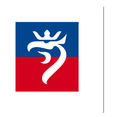 BMRK-3
Nazwa Organizacji :
	
…………………………………………………………………………………………………...………		   OŚWIADCZENIE DO UMOWY/ANEKSOWANIA UMOWY WIELOLETNIEJ*1.Oświadczam/my, że w związku z realizacją zadania publicznego, zgodnie z art. 13 lub art. 14 RODOodebraliśmy oświadczenia od wszystkich osób, które zostały opisane w ofercie 
w przedmiocie: zgody na przetwarzanie danych osobowych, w tym, gromadzenie, przetwarzanie i przekazywanie danych osobowych a także wprowadzanie ich do systemów informatycznych oraz poinformowaliśmy o możliwości wycofania zgody oraz o tym, że wycofanie zgody nie wpływa na zgodność z prawem przetwarzania, którego dokonano na podstawie zgody przed jej wycofaniem,poinformowaliśmy wszystkie osoby, które zostały opisane w ofercie, bądź będą brały udział w realizacji zadania, iż ich dane osobowe zostaną przekazane Gminie Miasto Szczecin, wobec wszystkich ww. osób wypełniliśmy obowiązek informacyjny,poinformowaliśmy o tym, że dane osobowe wszystkich osób, które zostały opisane 
w ofercie, będą przetwarzane w celu realizacji zadania publicznego przez okres wymagany zgodnie z obowiązującymi przepisami prawa;2. Oświadczam/my, że:Organizacja jest*/nie jest podatnikiem* podatku od towarów i usług (podatku VAT),w ramach realizowanego zadania publicznego będziemy*/nie będziemy* korzystać 
z prawa do odliczenia podatku od towarów i usług (podatek VAT), naliczonego od towarów i usług, których zakup został pokryty z przyznanej dotacji,w przypadku gdy będziemy korzystać z odliczenia podatku od towarów i usług (podatku VAT), koszt zakupu towaru i usług zostanie odliczony według wartości netto (bez podatku VAT);3. Oświadczam/my, że:Organizacja nie zalega*/ zalega* z opłacaniem należności z tytułu zobowiązań podatkowych,Organizacja nie zalega*/ zalega* z opłacaniem należności z tytułu składek na ubezpieczenia społeczne,Organizacja nie zalega*/ zalega* z opłacaniem należności wobec Miasta;4. Oświadczam/my, że:dane zawarte w części II oferty są* / nie są* zgodne z Krajowym Rejestrem Sądowym* / inną właściwą ewidencją*,osobą/osobami wskazanymi do zawarcia umowy  są: 
……………………………………………………………………………………………….…..(imię i nazwisko, nr PESEL, funkcja)…………………………………………………………………………………………………...(imię i nazwisko, nr PESEL, funkcja)wszystkie informacje podane w ofercie oraz załącznikach są zgodne z aktualnym stanem prawnym i faktycznym,Organizacja jest jedynym posiadaczem rachunku bankowego o numerze:…………………………………………………………………………………………..……….wskazanym do przekazania dotacji na realizację zadania publicznego na ……… rok.....................................................................................................................................................................................Data i podpis osoby upoważnionej lub osób upoważnionych do składania oświadczenia woli 
w imieniu Organizacji (zgodnie z zapisami statutowymi)*niepotrzebne skreślić